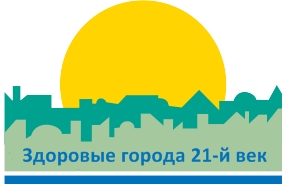 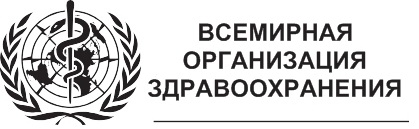 ЕВРОПЕЙСКОЕ РЕГИОНАЛЬНОЕ БЮРОФаза VI (2014–2018) проекта «Здоровые города» Европейской сети ВОЗ Официальный запрос на выражение заинтересованностиВ настоящем документе предоставляется справочная информация для городов, заинтересованных в подаче заявки на участие в Европейской сети ВОЗ «Здоровые города».Инновации, лидерство и разделенное управление здоровьем и благополучиемФаза VI основывается на 25-летней программе Европейской сети «Здоровые города» ВОЗ. Европейская сеть «Здоровые города» ВОЗ позиционируется как стратегический инструмент на местном уровне для внедрения политики «Здоровье-2020», – новой европейской политики и стратегии здравоохранения и обеспечения благополучия. Политика «Здоровье-2020» признает важность роли местных органов управления в здравоохранении с особым акцентом на целостности подходов со стороны органов управления и общества.Адаптивная и утилитарная программа осуществления политики «Здоровье-2020» на местном уровнеВ рамках Фазы VI городам будет оказана поддержка в их деятельности по объединению ключевых участников в работе, связанной со здоровьем и благополучием, в применении руководящих ролей, внедрении инноваций и изменений, связанных с повышением потенциала для решения местных задач по охране здоровья местного населения. Информация, изложенная в профиле здоровья города и (межсекторальном) плане развития города в области здравоохранения, сохраняет силу и будет адаптирована в соответствии с более общими целями и задачами Фазы VI проекта «Здоровые города» Европейской сети ВОЗ.Политика «Здоровье-2020» основана на нескольких исследованиях и объединяет новые данные и уже существующие знания о здоровье и влияющих на него социальных факторах. В ходе реализации Фазы VI города будут применять эти новые данные и знания, отталкиваясь от тем Фазы V и Фазы VI (цели и темы 2 + 4), и добиваться максимальной пользы для здоровья населения.Фаза VI будет учитывать своеобразие, индивидуальные черты и обстоятельства городов-членов Европейской сети «Здоровых городов» ВОЗ, а города – при разности исходных позиций и подходов – по-прежнему будут объединены в достижении общих целей и ключевых тем Фазы VI.Цели и ключевые темыДве стратегические цели «Здоровья-2020»   обеспечивают всеобъемлющий охват Фазы VI и будут укреплять приверженность Здоровых городов в решении задач, связанных с равенством, социальными факторами, влияющими на здоровье, улучшением управления и поддержкой здравоохранения во всех направлениях деятельности.Две стратегические цели политики «Здоровье-2020»:здравоохранение для всех и борьба с неравенством в этой области; икорректировка	управленческой деятельности	и коллективного управления в области здравоохранения.Новой темой в Фазе VI станет дипломатия в здравоохранении; она отразит новые возможности работы на международном уровне, а также обеспечит связь с национальными и общемировыми программами здравоохранения. Ключевые темы Фазы VI будут базироваться на четырех приоритетах деятельности в рамках политики «Здоровье-2020», адаптированных под местные условия. Города смогут выбрать из нескольких приоритетных направлений в рамках тем политики «Здоровье-2020»:Тема 1: Инвестиции в здоровье на протяжении жизни и поддержка населенияМладший возраст Пожилой возраст Уязвимость Информированность с вопросах здоровьяТема 2: Решение главных проблем в области здравоохранения, связанных с заразными и незаразными заболеваниямиФизическая активность Питание и ожирение АлкогольТабакокурениеПсихическое здоровьеТема 3: Укрепление человеко-ориентированных систем и потенциала общественного здоровья, повышение готовности к чрезвычайным ситуациям и технический надзорИзменения в оказании услуг населению
Восстановление и укрепление потенциала общественного здоровьяТема 4: Создание гибкого сообщества и среды, благоприятной для здоровьяГибкое сообщество Здоровая средаЗдоровое планирование и благоустройство
Здоровый транспортКлиматические измененияЖилищное обеспечение и обновлениеОрганизационная структура Европейской сети «Здоровые города» ВОЗВ Фазе VI Европейская сеть ВОЗ будет состоять из трех блоков.В Европейскую сеть ВОЗ будут включены города из всех европейских стран-членов ВОЗ, при этом максимальное число городов — 100.Национальным сетям «Здоровые города»  обновят аккредитацию в соответствии с целями и ключевыми темами Фазы VI.Чтобы подержать города, в т.ч. состоящие в национальных сетях и подсетях, а также оперативные группы, рабочие группы и партнерства, будут основаны новые либо получат подкрепление уже имеющиеся партнерства и механизмы для тематических групп интересов.Методы работы и нагрузкаВОЗ будет оказана поддержка со стороны сотрудничающих центров ВОЗ, тематических подсетей, экспертов в различных областях и консультативных комиссий. Во время Фазы VI некоторые блоки и программы ВОЗ внесут непосредственный технический вклад в Европейскую сеть ВОЗ. Во время Фазы VI функции секретариата Европейской сети ВОЗ будут выполнять сторонние учреждения с соответствующими опытом и компетенцией. Совместная работа, обучение, разработка инструментария, мониторинг, оценка, осведомленность и партнерства составят основу нагрузки и повысят результативность работы во время Фазы VI.Процесс предварительного приема городов в Фазу VIПо получении письма о заинтересованности мы предоставим вам уникальную ссылку на электронную форму заявки Фазы VI. Онлайн-заявка будет предоставлена только на английском языке.Статусы членов сети в Фазе VI городам будут присваиваться по мере поступления заявок. Все города, выразившие интерес к присоединению к Европейской сети ВОЗ и получившие от нас разрешение на заполнение формы, должны заполнить ее без промедления. ВОЗ выражает надежду на получение большинства заявок до конца декабря 2013 г. Для активных членов Фазы V процесс заявки будет упрощен. Для остальных заинтересованных процесс будет полным.Квоты по странамГорода, принятые в Европейскую сеть ВОЗ, будут равномерно распределены географически по странам ВОЗ европейского региона. Максимальная квота на страну  — 12 городов. Новые города из стран, достигших лимита в Фазе V, тоже приглашаются на заполнение заявки; также мы особенно приглашаем города из стран и регионов Европы, представленных недостаточно.Письма с выражением заинтересованностиЛюбой город, отвечающий требованиям к членам, может подать заявку на членство в Фазе VI. Город должен прислать письмо с выражением заинтересованности от лица мэра города с указанием следующего:изъявление желания подать заявку на членство в Европейской сети ВОЗ, Фаза VI;подтверждение готовности выделять ресурсы для достижения целей и требований Фазы VI; а такжеподтверждение готовности производить ежегодные взносы в ВОЗ и активно участвовать в деятельности Европейской сети ВОЗ и подсетей.В письме также должно быть указано контактное лицо, ответственное за подачу заявки в Фазе VI, включая e-mail.Финансовые обязательстваВсе города-члены сети должны будут делать ежегодные взносы за каждые пять лет Фазы VI (2014–2018), выплачиваемые непосредственно ВОЗ. Городам-членам Фазы V, подающим заявку на членство в Фазе VI, будет выслан счет на оплату, как только ВОЗ получит письмо о выражении заинтересованности. Городам, не являющиеся членами сети в Фазе V, счета будут высланы по мере одобрения заявок. В ходе Фазы VI ВОЗ будет использовать взносы в целях кадрового обеспечения, для технических работ, а также оплаты секретарских и менеджерских работ. В исключительных обстоятельствах с городами, имеющими трудности с выполнением этого финансового обязательства, мы можем обсудить альтернативные  способы оплаты.Письмо с выражением заинтересованности в идеале должно быть выслано нам до 31 декабря 2013 (самое позднее — 31 марта 2014 г.) на адрес:1. Agis D. Tsouros, Director, Division of Policy and Governance for Health and Well-being,Head, Centre for Urban HealthWHO Regional Office for EuropeUN City, Marmorvej 51, DK-2100 Copenhagen,Denmark (Дания)cop@euro.who.intКопию письма следует отправить на адрес:2.   Joan DevlinWHO Healthy Cities Belfast Secretariatjoan@belfasthealthycities.comВ теме сообщения e-mail должно быть указано: Healthy Cities Phase VI.Более подробную информацию о Европейской сети «Здоровые города» ВОЗ вы можете получить на сайте http://www.euro.who.int/healthy-cities.Города, не состоящие в европейской сети «Здоровые города» ВОЗ, могут связаться с Секретариатом «Здоровых городов» ВОЗ в Белфасте либо Консультативной комиссией для городов-членов ВОЗ Фазы V либо Консультативной комиссией Национальной сети. Информация о членах каждой комиссии предоставлена на вышеуказанном сайте.